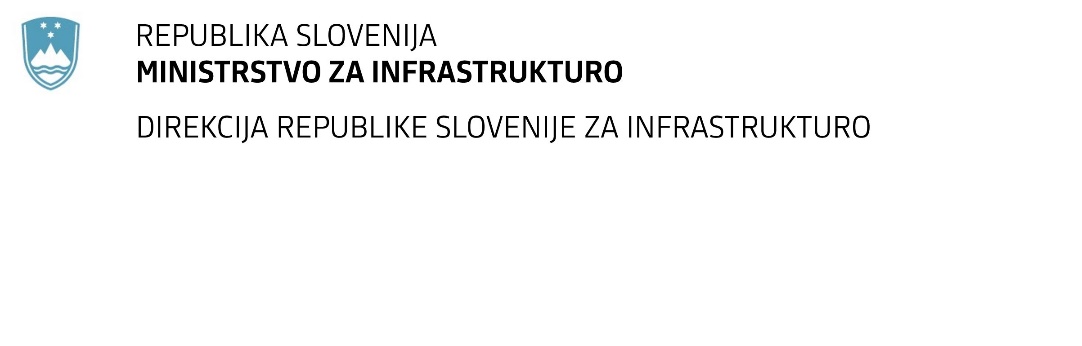 SPREMEMBA RAZPISNE DOKUMENTACIJE za oddajo javnega naročila Obvestilo o spremembi razpisne dokumentacije je objavljeno na "Portalu javnih naročil" in na naročnikovi spletni strani. Na naročnikovi spletni strani je priložen čistopis spremenjenega dokumenta. Obrazložitev sprememb:Spremembe so sestavni del razpisne dokumentacije in jih je potrebno upoštevati pri pripravi ponudbe.Številka:43001-94/2020-04oznaka naročila:A-51/21 G   Datum:12.08.2021MFERAC:2431-20-000511/0Rekonstrukcija ceste Spodnja Idrija s kolesarsko stezoSkladno s Pojasnilom št. 15 naročnik v Navodilih za pripravo ponudbe spreminja četrto alinejo točke 3.2.3.4 tako, da se glasi:v zadnjih desetih (10) letih pred rokom za oddajo ponudb je vsaj enkrat vodil novogradnjo ali rekonstrukcijo prednapetega AB premostitvenega objekta (most, nadhod, nadvoz, viadukt) na državni, lokalni cesti ali železniški infrastrukturi svetlega razpona med krajnima opornikoma najmanj 20 m.Navedeno je upoštevano v Navodilih za pripravo ponudbe_S2.